Лексическая тема «Лето. Насекомые»Поговорите с детьми. Какое сейчас время года? Какое время года буде после лета? Какое перед летом? Перечисли времена года по порядку начиная с лета. Назови летние месяцы. Какая погода летом. Назови летние явления природы (осадки, радуга, гроза, туман, что бывает утром на траве, почему…) какие птицы вернулись в наши края и почему? Какие дни летом  (длинные или короткие)? Что длиннее /короче день или ночь летом? Что делают люди летом в огороде, в саду, в городе? Какие летние развлечения ты знаешь? Как ты проводишь лето? Как одеваются люди летом?Отвечай на вопросы полным предложением. Подбери признаки:Лето (какое?), дождь (какой?), погода (какая?)Какие подарки приносит людям лето?Фрукты, овощи, ягоды, цветы.Подумай и ответь, бывают ли летом:Пасмурные дни, листопад, грозовые тучи, туман, снежная буря, ледоход, проталины, ветер, дождь, паутины, пение птиц, звери делают запасы на зиму.  Что сначала, что потом?Осень – лето, радуга – дождь, варить уху – ловить рыбу, поливать – цветы – сажать цветы, умываться – просыпаться, сушить купальную одежду – купаться.Составь предложения из слов.Лето, стоять, теплое. Плыть, по волны, плот. Река, в, дети, купаться.Придумай свои предложения о лете.КТО КАК ПЕРЕДВИГАЕТСЯ:Зеленый кузнечик прыгает, а полосатая пчела … (летает). 
Майский жук ползает, а маленький кузнечик …(прыгает).
Большеглазая стрекоза летает, а трудолюбивый муравей …(ползает).
Надоедливая муха летает, а красивая бабочка …(порхает).
Маленький комар летает, а большой кузнечик….
Красный муравей ползает, а  стрекоза ….
Сильный муравей ползает, а беззаботный кузнечик ….«Где живут насекомые?»Пчелы живут в ульях. Улей – это деревянный домик, который строит для пчел человек».Муравьи живут в муравейнике. Они сами строят себе дом.Осы живут в осиных гнёздах. Это гнездо похоже на шар. Шмели живут в земле, в норках».Игра «Скажи одним словом».У бабочки пёстрые крылья, поэтому её называют пёстрокрылой.У стрекозы большие глаза – её называют …У таракана длинные усы – его называют. Игра «Назови ласково».Комар – комарик. Таракан - …Пчела - … Стрекоза - …Жук - … Муха - …Перескажи текст в правильной последовательности:Рыбалка.Щуку положили в ведро, принесли домой. Они взяли удочку и ведро. На реке они поймали большую щуку. Паша и Леша пошли на реку.Рассмотри картинку и  ответь на вопросы полным предложением:Где сидит бабочка?Куда летит стрекоза?Откуда отлетела муха?Где кружится бабочка?Где летает пчела?Где сидит муха?Где ползет божья коровка?Где сидит кузнечик?Куда подползает гусеница?Где ползет жук?Над чем летает бабочка?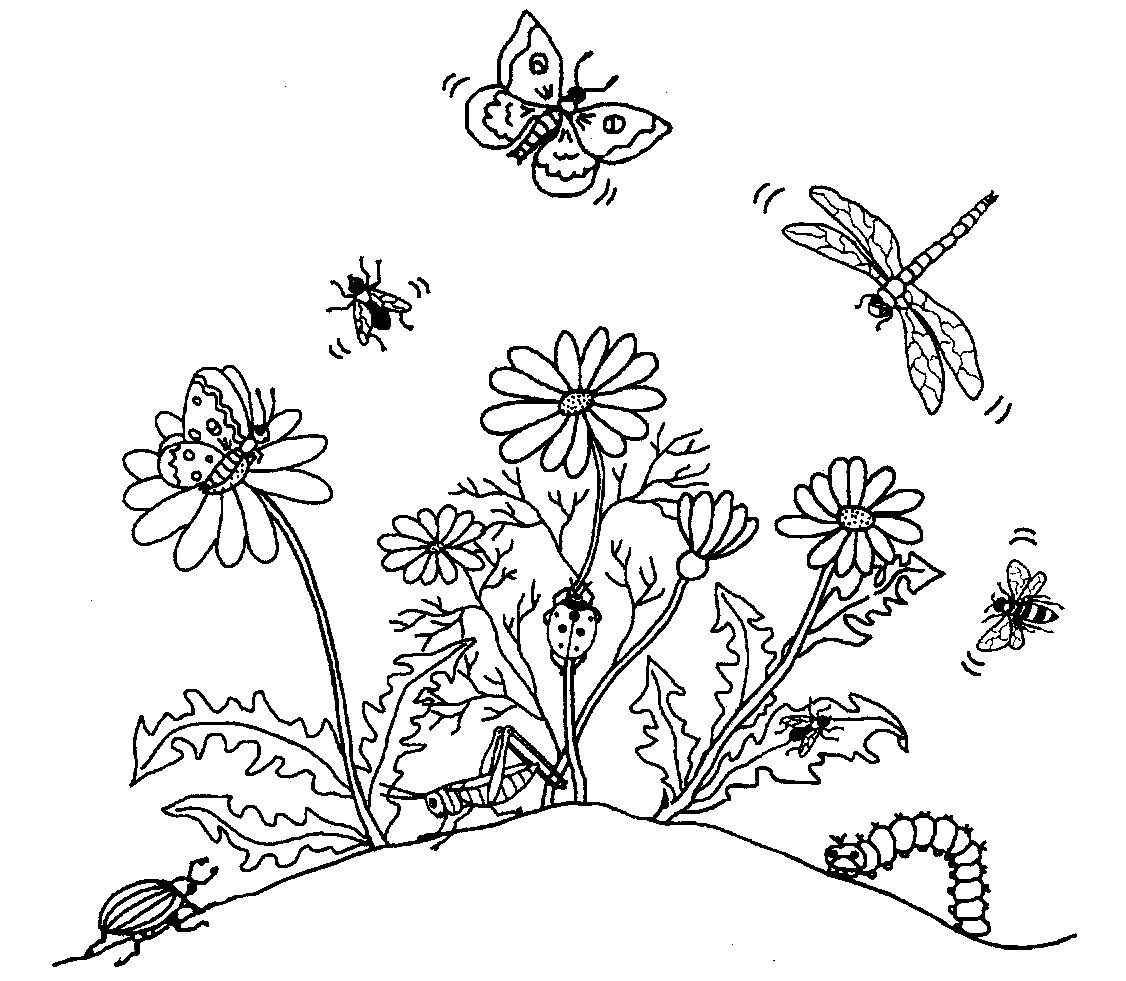 Для групп «Одуванчик , «Радуга» ,«Березка»Т. Ю. Бардышева «Логопедические задания». Подготовительная группа. Тема « Буква Ю», стр.120.Т. Ю. Бардышева «Логопедические задания». Старшая группа. Тема «Лето. Цветы. Насекомые», стр.143.